基本信息基本信息 更新时间：2024-04-20 23:38  更新时间：2024-04-20 23:38  更新时间：2024-04-20 23:38  更新时间：2024-04-20 23:38 姓    名姓    名牧通用户1081牧通用户1081年    龄23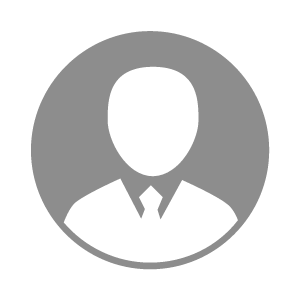 电    话电    话下载后可见下载后可见毕业院校河南农业职业技术学院邮    箱邮    箱下载后可见下载后可见学    历大专住    址住    址河南省汝州市小屯镇河南省汝州市小屯镇期望月薪50000以上求职意向求职意向疫苗研发专员,养牛技术员,猪药销售员疫苗研发专员,养牛技术员,猪药销售员疫苗研发专员,养牛技术员,猪药销售员疫苗研发专员,养牛技术员,猪药销售员期望地区期望地区江苏省江苏省江苏省江苏省教育经历教育经历就读学校：河南农业职业技术学院 就读学校：河南农业职业技术学院 就读学校：河南农业职业技术学院 就读学校：河南农业职业技术学院 就读学校：河南农业职业技术学院 就读学校：河南农业职业技术学院 就读学校：河南农业职业技术学院 工作经历工作经历工作单位：正大 工作单位：正大 工作单位：正大 工作单位：正大 工作单位：正大 工作单位：正大 工作单位：正大 自我评价自我评价其他特长其他特长